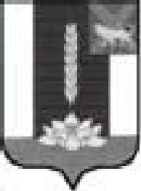 Администрация Черниговского районаПОСТАНОВЛЕНИЕ18.03.2020                                  с. Черниговка                                      № 179-па
	В соответствии с Федеральным законом от 26.12.2008 г. № 294-ФЗ «О защите прав юридических лиц и индивидуальных предпринимателей при осуществлении государственного контроля (надзора) и муниципального контроля» Жилищного Кодекса Российской Федерации,  Уставом Черниговского муниципального района ПОСТАНОВЛЯЮ:       1.Внести в административный регламент по исполнению  муниципальной функции «Осуществление муниципального жилищного контроля на территории Черниговского муниципального района», утвержденный Постановлением Администрации Черниговского района от 31.10.2019г. № 705-НПА, следующие изменения: 1) В абзаце 8 пункта 2.3. Административного регламента: слова «десять рабочих дней»  заменить словами «тридцать часов»;2) абзац 8 пункта 2.3. Административного регламента: после слов «в отношении микропредприятий» дополнить словами «и не более чем на пятнадцать рабочих дней в отношении других резидентов территории опережающего социально-экономического развития».          2. Настоящее постановление опубликовать в «Вестнике нормативных правовых актов Черниговского района» приложении к газете «Новое время», разместить на официальном сайте Черниговского района в сети «Интернет».3. Контроль за исполнением настоящего постановления возложить на Первого заместителя главы администрации Черниговского района Климчук С.С.    Глава                                                                                                     В.Н. СёмкинЧерниговского района                                       О внесении изменений в  административный регламент по осуществлению муниципального жилищного контроля